M1.          (a)     (i)      spilling boiling / hot wateraccept any sensible suggestion1suitable precaution to reduce risk from hot water egclamp the probe / complete the experiment standingaccept any sensible answer but must be linked to the named risk1(ii)     3 (V)allow 1 mark for substitution into correct equation
ie 0.5 × 62(b)     (i)      resistance of thermistor decreases1therefore the current in the circuit increases1causing a bigger share of the p.d. across 6 Ω resistor1(ii)     0 – 100 (°C)accept 10° – 100°C1(iii)     20°C to 40 °C1because a small temperature change gives a bigger
voltmeter reading change1(c)     thermostataccept a correct description of a use1[11]M2.          (a)     (i)      A1 = 0.5ignore any units1A = 0.5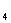 allow 1 mark for A1 = A4 ≠ 0.51(ii)     the resistance of P is more than 20 Ω1         a smaller current goes through P / A2 (than 20 Ω)dependent on getting 1st mark correct
accept converse1(b)     (i)      potential difference = current  resistance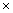 accept pd / voltage for potential difference
accept V = I  R, correct symbols and correct case only
accept volts = amps  ohms
accept 

provided subsequent method is correct
allow combination of
physical quantities and named units
allow voltage = I  R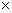 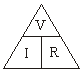 1(ii)     6allow 1 mark for correct substitution2(iii)     6accept their (b)(ii)1(c)     thermistor or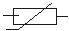 accept correct circuit symbol
allow phonetic spelling1resistance goes down (as temperature of thermistor goes up)do not accept changes for goes down
do not accept an answer in terms of current only
answers in terms of other components are incorrect1[10]M3.          (a)     (i)      4 (V)allow 1 mark for correct substitution2(ii)     5 (V) or (9 – their (a)(i)) correctly calculatede.c.fdo not allow a negative answer1(b)     (i)      thermistorc.a.o1(ii)     0°C to 20°C1[5]M4.          (a)     (i)      potential difference = current × resistanceaccept voltage or pd for potential differenceaccept V = I × Raccept correct transformationdo not accept V = C × R
do not accept V = A × Raccept  provided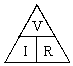 subsequent use of Δ correctdo not accept an equation expressed in units1(ii)     46credit correct transformation for 1 markallow 1 mark for use of 11.5 V or division of final resistance by 20a final answer of 920 gains 2 marks only3         ohm(s)accept symbol Ω
do not accept Ω sunit / symbol mark can be awarded in (iii) provided unit / symbol is omitted in (ii)1(iii)     920 (ohms) or their (a)(ii) × 201(b)     as temperature increases, resistance increasesaccept hotter for temperature increasedo not accept a reference to resistance only i.e. it / resistance goes up1[7]M5.          (a)     all symbols correct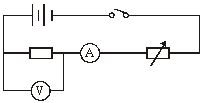 accept push switch symbol switch may be open or closed
any lines through symbols = 0 marks1          correct circuit drawnpolarity of cells not relevant provided they are joined correctly1          voltmeter must be across resistor onlytwo cells are required in the diagram
ignore the order of the components
allow small gaps in circuitomission of any component = 0 marks1(b)     (i)      potential difference  = current × resistanceaccept voltage or p.d. for potential differenceaccept V= I × R accept  provided I R subsequent use correct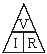 do not accept C for current1(ii)     2allow 1 mark for correct substitution
wrong working loses both marks2(iii)     straight line drawn through the originjudge by eye         straight line passes through I = 0.4, V = their (b)(ii) / 2 and 0.0this mark may be awarded if all points shown including these points are correct even if no line is drawn
N.B. a curve scores 0 marks1(c)     temperature increasesaccept filament lamp / it gets hotter
allow heat for temperature1[8]M6.          level drops as petrol used;
causes circuit resistance to increase;
causes current to decrease for 1 mark each          or if change not specified;
(one correct and two vague statements gains 2 marks,
three vague statements gains 1 mark)
e.g. level changes;       )
so resistance changes; ) = 1 mark
so current changes      )[3]